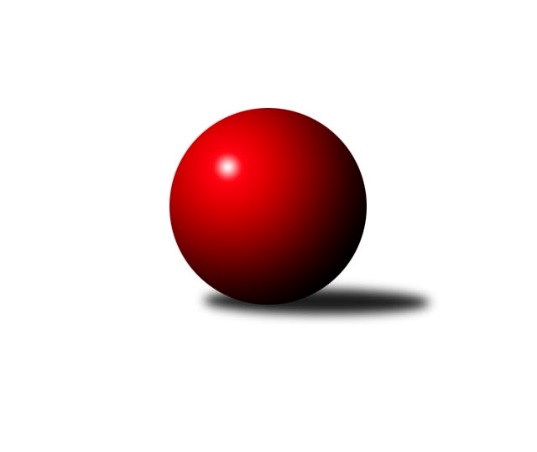 Č.1Ročník 2019/2020	7.9.2019Nejlepšího výkonu v tomto kole: 3517 dosáhlo družstvo: KK Slovan Rosice1. KLZ 2019/2020Výsledky 1. kolaSouhrnný přehled výsledků:SKK Rokycany	- SKK Náchod	6:2	3274:3254	13.0:11.0	7.9.KK Slavia Praha	- TJ Valašské Meziříčí	6:2	3306:3253	15.0:9.0	7.9.TJ Sokol Duchcov	- KK Blansko 	4:4	3316:3325	12.0:12.0	7.9.KC Zlín	- KK Konstruktiva Praha 	8:0	3118:2897	17.5:6.5	7.9.KK Slovan Rosice	- KK PSJ Jihlava	7:1	3517:3171	18.5:5.5	7.9.KK Zábřeh	- TJ Spartak Přerov	3:5	3182:3194	13.0:11.0	7.9.Tabulka družstev:	1.	KC Zlín	1	1	0	0	8.0 : 0.0 	17.5 : 6.5 	 3118	2	2.	KK Slovan Rosice	1	1	0	0	7.0 : 1.0 	18.5 : 5.5 	 3517	2	3.	KK Slavia Praha	1	1	0	0	6.0 : 2.0 	15.0 : 9.0 	 3306	2	4.	SKK Rokycany	1	1	0	0	6.0 : 2.0 	13.0 : 11.0 	 3274	2	5.	TJ Spartak Přerov	1	1	0	0	5.0 : 3.0 	11.0 : 13.0 	 3194	2	6.	KK Blansko	1	0	1	0	4.0 : 4.0 	12.0 : 12.0 	 3325	1	7.	TJ Sokol Duchcov	1	0	1	0	4.0 : 4.0 	12.0 : 12.0 	 3316	1	8.	KK Zábřeh	1	0	0	1	3.0 : 5.0 	13.0 : 11.0 	 3182	0	9.	SKK Náchod	1	0	0	1	2.0 : 6.0 	11.0 : 13.0 	 3254	0	10.	TJ Valašské Meziříčí	1	0	0	1	2.0 : 6.0 	9.0 : 15.0 	 3253	0	11.	KK PSJ Jihlava	1	0	0	1	1.0 : 7.0 	5.5 : 18.5 	 3171	0	12.	KK Konstruktiva Praha	1	0	0	1	0.0 : 8.0 	6.5 : 17.5 	 2897	0Podrobné výsledky kola:	 SKK Rokycany	3274	6:2	3254	SKK Náchod	Veronika Horková	135 	 129 	 139 	140	543 	 2:2 	 533 	 139	121 	 142	131	Šárka Majerová	Štěpánka Vytisková	128 	 133 	 127 	147	535 	 0:4 	 575 	 144	139 	 139	153	Martina Hrdinová	Michaela Provazníková	157 	 145 	 135 	142	579 	 3:1 	 541 	 133	134 	 147	127	Lucie Moravcová	Lenka Findejsová	137 	 122 	 149 	133	541 	 3:1 	 512 	 122	130 	 131	129	Kateřina Majerová	Daniela Pochylová *1	141 	 104 	 138 	145	528 	 2:2 	 540 	 152	137 	 117	134	Aneta Cvejnová	Linda Lidman	117 	 150 	 147 	134	548 	 3:1 	 553 	 152	147 	 129	125	Nikola Portyšovározhodčí: Jiří Vavřičkastřídání: *1 od 61. hodu Terezie KrákorováNejlepší výkon utkání: 579 - Michaela Provazníková	 KK Slavia Praha	3306	6:2	3253	TJ Valašské Meziříčí	Šárka Marková	156 	 118 	 132 	147	553 	 2:2 	 540 	 119	147 	 139	135	Dana Uhříková	Vlasta Kohoutová	137 	 147 	 133 	133	550 	 3:1 	 540 	 155	140 	 125	120	Klára Tobolová	Michaela Kučerová *1	125 	 118 	 128 	138	509 	 2:2 	 530 	 138	136 	 122	134	Jana Navláčilová	Vladimíra Malinská	142 	 125 	 136 	148	551 	 2:2 	 578 	 141	140 	 153	144	Pavla Čípová	Olga Hejhalová	135 	 165 	 132 	158	590 	 4:0 	 530 	 126	142 	 130	132	Markéta Vlčková	Helena Gruszková	153 	 137 	 132 	131	553 	 2:2 	 535 	 134	123 	 137	141	Ivana Marančákovározhodčí: Jiří Novotnýstřídání: *1 od 61. hodu Ivana KaanováNejlepší výkon utkání: 590 - Olga Hejhalová	 TJ Sokol Duchcov	3316	4:4	3325	KK Blansko 	Nikol Plačková	144 	 135 	 130 	142	551 	 3:1 	 513 	 149	128 	 121	115	Eliška Petrů	Kateřina Ambrová	122 	 123 	 151 	128	524 	 1:3 	 599 	 159	145 	 141	154	Lucie Nevřivová	Růžena Svobodová	125 	 118 	 131 	142	516 	 0:4 	 584 	 136	129 	 153	166	Lenka Kalová st.	Adéla Pechová	123 	 134 	 140 	141	538 	 2:2 	 530 	 135	125 	 141	129	Helena Daňková	Markéta Hofmanová	156 	 136 	 143 	146	581 	 3:1 	 553 	 122	157 	 136	138	Zdeňka Ševčíková	Simona Koutníková	144 	 161 	 160 	141	606 	 3:1 	 546 	 123	142 	 138	143	Soňa Lahodovározhodčí: Jana ZvěřinováNejlepší výkon utkání: 606 - Simona Koutníková	 KC Zlín	3118	8:0	2897	KK Konstruktiva Praha 	Dita Trochtová	132 	 127 	 105 	137	501 	 2.5:1.5 	 507 	 121	127 	 144	115	Jana Čiháková	Lenka Menšíková	111 	 136 	 135 	116	498 	 3:1 	 486 	 135	117 	 121	113	Martina Starecki	Michaela Matlachová	131 	 115 	 144 	139	529 	 3:1 	 478 	 105	120 	 122	131	Petra Najmanová *1	Martina Zimáková	118 	 135 	 146 	153	552 	 3:1 	 473 	 119	131 	 111	112	Tereza Chlumská	Bohdana Jankových	132 	 126 	 144 	125	527 	 3:1 	 500 	 134	125 	 124	117	Kateřina Kotoučová	Zuzana Slovenčíková	125 	 137 	 117 	132	511 	 3:1 	 453 	 108	109 	 121	115	Marie Chlumskározhodčí: Zdeněk Bachňákstřídání: *1 od 64. hodu Edita KoblížkováNejlepší výkon utkání: 552 - Martina Zimáková	 KK Slovan Rosice	3517	7:1	3171	KK PSJ Jihlava	Iva Rosendorfová	157 	 141 	 136 	140	574 	 3:1 	 515 	 135	152 	 114	114	Eva Rosendorfská	Nikola Tatoušková	137 	 122 	 152 	134	545 	 1.5:2.5 	 571 	 137	154 	 133	147	Jana Braunová	Natálie Topičová	157 	 135 	 175 	159	626 	 3:1 	 544 	 130	143 	 137	134	Šárka Dvořáková	Anna Štraufová	145 	 151 	 158 	139	593 	 4:0 	 547 	 132	141 	 143	131	Lenka Concepción	Lucie Vaverková	138 	 161 	 136 	144	579 	 3:1 	 531 	 150	125 	 135	121	Martina Melchertová	Andrea Axmanová	143 	 159 	 136 	162	600 	 4:0 	 463 	 115	121 	 106	121	Šárka Vacková *1rozhodčí: Milan Bružastřídání: *1 od 64. hodu Radana KrausováNejlepší výkon utkání: 626 - Natálie Topičová	 KK Zábřeh	3182	3:5	3194	TJ Spartak Přerov	Kamila Chládková	131 	 136 	 126 	135	528 	 2:2 	 533 	 125	121 	 129	158	Michaela Beňová	Lenka Kubová	142 	 139 	 134 	129	544 	 2:2 	 536 	 129	138 	 137	132	Pavlína Procházková	Marcela Balvínová	137 	 140 	 142 	118	537 	 3:1 	 496 	 138	123 	 124	111	Monika Kočí	Romana Švubová	142 	 112 	 128 	135	517 	 1:3 	 559 	 129	136 	 149	145	Barbora Janyšková	Dana Wiedermannová	112 	 135 	 132 	118	497 	 1:3 	 542 	 143	127 	 136	136	Zuzana Machalová	Lenka Horňáková	134 	 152 	 131 	142	559 	 4:0 	 528 	 130	150 	 116	132	Anna Mašlaňovározhodčí: Soňa KeprtováNejlepšího výkonu v tomto utkání: 559 kuželek dosáhli: Barbora Janyšková, Lenka HorňákováPořadí jednotlivců:	jméno hráče	družstvo	celkem	plné	dorážka	chyby	poměr kuž.	Maximum	1.	Natálie Topičová 	KK Slovan Rosice	626.00	398.0	228.0	2.0	1/1	(626)	2.	Simona Koutníková 	TJ Sokol Duchcov	606.00	384.0	222.0	2.0	1/1	(606)	3.	Andrea Axmanová 	KK Slovan Rosice	600.00	391.0	209.0	6.0	1/1	(600)	4.	Lucie Nevřivová 	KK Blansko 	599.00	403.0	196.0	4.0	1/1	(599)	5.	Anna Štraufová 	KK Slovan Rosice	593.00	395.0	198.0	3.0	1/1	(593)	6.	Olga Hejhalová 	KK Slavia Praha	590.00	382.0	208.0	4.0	1/1	(590)	7.	Lenka Kalová  st.	KK Blansko 	584.00	383.0	201.0	7.0	1/1	(584)	8.	Markéta Hofmanová 	TJ Sokol Duchcov	581.00	378.0	203.0	1.0	1/1	(581)	9.	Lucie Vaverková 	KK Slovan Rosice	579.00	367.0	212.0	0.0	1/1	(579)	10.	Michaela Provazníková 	SKK Rokycany	579.00	373.0	206.0	3.0	1/1	(579)	11.	Pavla Čípová 	TJ Valašské Meziříčí	578.00	385.0	193.0	3.0	1/1	(578)	12.	Martina Hrdinová 	SKK Náchod	575.00	391.0	184.0	1.0	1/1	(575)	13.	Iva Rosendorfová 	KK Slovan Rosice	574.00	371.0	203.0	2.0	1/1	(574)	14.	Jana Braunová 	KK PSJ Jihlava	571.00	381.0	190.0	5.0	1/1	(571)	15.	Lenka Horňáková 	KK Zábřeh	559.00	369.0	190.0	5.0	1/1	(559)	16.	Barbora Janyšková 	TJ Spartak Přerov	559.00	373.0	186.0	3.0	1/1	(559)	17.	Zdeňka Ševčíková 	KK Blansko 	553.00	363.0	190.0	5.0	1/1	(553)	18.	Nikola Portyšová 	SKK Náchod	553.00	369.0	184.0	6.0	1/1	(553)	19.	Šárka Marková 	KK Slavia Praha	553.00	375.0	178.0	7.0	1/1	(553)	20.	Helena Gruszková 	KK Slavia Praha	553.00	379.0	174.0	3.0	1/1	(553)	21.	Martina Zimáková 	KC Zlín	552.00	371.0	181.0	6.0	1/1	(552)	22.	Nikol Plačková 	TJ Sokol Duchcov	551.00	364.0	187.0	5.0	1/1	(551)	23.	Vladimíra Malinská 	KK Slavia Praha	551.00	375.0	176.0	4.0	1/1	(551)	24.	Vlasta Kohoutová 	KK Slavia Praha	550.00	368.0	182.0	7.0	1/1	(550)	25.	Linda Lidman 	SKK Rokycany	548.00	379.0	169.0	3.0	1/1	(548)	26.	Lenka Concepción 	KK PSJ Jihlava	547.00	357.0	190.0	3.0	1/1	(547)	27.	Soňa Lahodová 	KK Blansko 	546.00	356.0	190.0	10.0	1/1	(546)	28.	Nikola Tatoušková 	KK Slovan Rosice	545.00	358.0	187.0	1.0	1/1	(545)	29.	Šárka Dvořáková 	KK PSJ Jihlava	544.00	361.0	183.0	6.0	1/1	(544)	30.	Lenka Kubová 	KK Zábřeh	544.00	379.0	165.0	9.0	1/1	(544)	31.	Veronika Horková 	SKK Rokycany	543.00	376.0	167.0	9.0	1/1	(543)	32.	Zuzana Machalová 	TJ Spartak Přerov	542.00	374.0	168.0	3.0	1/1	(542)	33.	Lenka Findejsová 	SKK Rokycany	541.00	356.0	185.0	5.0	1/1	(541)	34.	Lucie Moravcová 	SKK Náchod	541.00	379.0	162.0	6.0	1/1	(541)	35.	Klára Tobolová 	TJ Valašské Meziříčí	540.00	355.0	185.0	3.0	1/1	(540)	36.	Aneta Cvejnová 	SKK Náchod	540.00	358.0	182.0	4.0	1/1	(540)	37.	Dana Uhříková 	TJ Valašské Meziříčí	540.00	385.0	155.0	5.0	1/1	(540)	38.	Adéla Pechová 	TJ Sokol Duchcov	538.00	369.0	169.0	6.0	1/1	(538)	39.	Marcela Balvínová 	KK Zábřeh	537.00	381.0	156.0	8.0	1/1	(537)	40.	Pavlína Procházková 	TJ Spartak Přerov	536.00	361.0	175.0	5.0	1/1	(536)	41.	Ivana Marančáková 	TJ Valašské Meziříčí	535.00	356.0	179.0	8.0	1/1	(535)	42.	Štěpánka Vytisková 	SKK Rokycany	535.00	365.0	170.0	2.0	1/1	(535)	43.	Michaela Beňová 	TJ Spartak Přerov	533.00	358.0	175.0	5.0	1/1	(533)	44.	Šárka Majerová 	SKK Náchod	533.00	374.0	159.0	11.0	1/1	(533)	45.	Martina Melchertová 	KK PSJ Jihlava	531.00	345.0	186.0	7.0	1/1	(531)	46.	Helena Daňková 	KK Blansko 	530.00	345.0	185.0	4.0	1/1	(530)	47.	Markéta Vlčková 	TJ Valašské Meziříčí	530.00	365.0	165.0	3.0	1/1	(530)	48.	Jana Navláčilová 	TJ Valašské Meziříčí	530.00	372.0	158.0	8.0	1/1	(530)	49.	Michaela Matlachová 	KC Zlín	529.00	356.0	173.0	11.0	1/1	(529)	50.	Anna Mašlaňová 	TJ Spartak Přerov	528.00	346.0	182.0	1.0	1/1	(528)	51.	Kamila Chládková 	KK Zábřeh	528.00	379.0	149.0	4.0	1/1	(528)	52.	Bohdana Jankových 	KC Zlín	527.00	369.0	158.0	6.0	1/1	(527)	53.	Kateřina Ambrová 	TJ Sokol Duchcov	524.00	376.0	148.0	8.0	1/1	(524)	54.	Romana Švubová 	KK Zábřeh	517.00	352.0	165.0	6.0	1/1	(517)	55.	Růžena Svobodová 	TJ Sokol Duchcov	516.00	361.0	155.0	9.0	1/1	(516)	56.	Eva Rosendorfská 	KK PSJ Jihlava	515.00	353.0	162.0	9.0	1/1	(515)	57.	Eliška Petrů 	KK Blansko 	513.00	398.0	115.0	11.0	1/1	(513)	58.	Kateřina Majerová 	SKK Náchod	512.00	340.0	172.0	3.0	1/1	(512)	59.	Zuzana Slovenčíková 	KC Zlín	511.00	362.0	149.0	9.0	1/1	(511)	60.	Jana Čiháková 	KK Konstruktiva Praha 	507.00	364.0	143.0	6.0	1/1	(507)	61.	Dita Trochtová 	KC Zlín	501.00	344.0	157.0	6.0	1/1	(501)	62.	Kateřina Kotoučová 	KK Konstruktiva Praha 	500.00	334.0	166.0	10.0	1/1	(500)	63.	Lenka Menšíková 	KC Zlín	498.00	350.0	148.0	8.0	1/1	(498)	64.	Dana Wiedermannová 	KK Zábřeh	497.00	366.0	131.0	11.0	1/1	(497)	65.	Monika Kočí 	TJ Spartak Přerov	496.00	327.0	169.0	8.0	1/1	(496)	66.	Martina Starecki 	KK Konstruktiva Praha 	486.00	356.0	130.0	10.0	1/1	(486)	67.	Tereza Chlumská 	KK Konstruktiva Praha 	473.00	344.0	129.0	13.0	1/1	(473)	68.	Marie Chlumská 	KK Konstruktiva Praha 	453.00	325.0	128.0	10.0	1/1	(453)Sportovně technické informace:Starty náhradníků:registrační číslo	jméno a příjmení 	datum startu 	družstvo	číslo startu22010	Štěpánka Vytisková	07.09.2019	SKK Rokycany	1x23311	Anna Štraufová	07.09.2019	KK Slovan Rosice	1x23583	Radana Krausová	07.09.2019	KK PSJ Jihlava	1x25593	Monika Kočí	07.09.2019	TJ Spartak Přerov	1x
Hráči dopsaní na soupisku:registrační číslo	jméno a příjmení 	datum startu 	družstvo	20030	Nikola Portyšová	07.09.2019	SKK Náchod	16907	Lucie Moravcová	07.09.2019	SKK Náchod	16254	Pavlína Procházková	07.09.2019	TJ Spartak Přerov	19697	Lenka Menšíková	07.09.2019	KC Zlín	21947	Klára Tobolová	07.09.2019	TJ Valašské Meziříčí	Program dalšího kola:2. kolo14.9.2019	so	9:30	TJ Valašské Meziříčí - TJ Sokol Duchcov	14.9.2019	so	10:00	KK Blansko  - SKK Rokycany	14.9.2019	so	10:00	KK Konstruktiva Praha  - KK Slovan Rosice	14.9.2019	so	11:00	SKK Náchod - KK PSJ Jihlava	14.9.2019	so	11:30	KC Zlín - KK Zábřeh	14.9.2019	so	11:30	TJ Spartak Přerov - KK Slavia Praha	15.9.2019	ne	10:30	KC Zlín - TJ Sokol Duchcov (předehrávka z 4. kola)	Nejlepší šestka kola - absolutněNejlepší šestka kola - absolutněNejlepší šestka kola - absolutněNejlepší šestka kola - absolutněNejlepší šestka kola - dle průměru kuželenNejlepší šestka kola - dle průměru kuželenNejlepší šestka kola - dle průměru kuželenNejlepší šestka kola - dle průměru kuželenNejlepší šestka kola - dle průměru kuželenPočetJménoNázev týmuVýkonPočetJménoNázev týmuPrůměr (%)Výkon1xNatálie TopičováRosice6261xNatálie TopičováRosice113.426261xSimona KoutníkováDuchcov 6061xSimona KoutníkováDuchcov 109.346061xAndrea AxmanováRosice6001xAndrea AxmanováRosice108.716001xLucie NevřivováBlansko5991xLucie NevřivováBlansko108.085991xAnna ŠtraufováRosice5931xAnna ŠtraufováRosice107.445931xOlga HejhalováSlavia5901xMartina ZimákováZlín106.74552